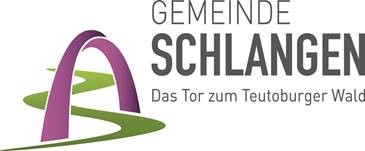 Antrag auf Steuererleichterung aufgrund der Auswirkungen des Coronavirus SARS-CoV-2                       Kassenzeichen (links oben auf dem Steuerbescheid)Steuerpflichtiger (Name, Vorname, Anschrift)zinslose Stundung für vorerst 3 MonateAntrag auf zinslose Stundung der Vergnügungssteuer für vorerst 3 Monate  zinslose Stundung der Gewerbesteuer für vorerst 3 MonateAufgrund der Auswirkungen des Coronavirus können die nachfolgend genannten Steuerforderungen zurzeit nicht beglichen werden (erhebliche Härte).Daher beantrage ich eine zinslose Stundung für vorerst 3 Monate. Eine monatliche Ratenzahlung ist mir nicht möglich Eine monatliche Ratenzahlung ist mir möglich, ich bitte um folgende FestsetzungHinweis:	Sollten die coronabedingten Einschränkungen nach den 3 Monaten weiterhin Gültigkeit haben, bitte ich Sie, sich mit der Zahlungsabwicklung der Gemeinde Schlangen in Verbindung zu setzen.Zur Erfüllung der gesetzlichen und kommunalen Aufgaben werden personenbezogene Daten durch die Gemeinde Schlangen erhoben und verarbeitet.Nähere Informationen zum Datenschutz und der Datenschutz-Grundverordnung ( DSGVO ) erhalten Sie unter www.gemeinde-schlangen.de in der Rubrik Datenschutz.Auf Anforderung können Sie Informationen zum Datenschutz bei der Gemeinde Schlangen, Kirchplatz 6, 33189 Schlangen erhalten.Mit freundlichen Grüßen________________________________________________________
(Ort, Datum, Unterschrift, Firmenstempel)AbrechnungsjahrFälligkeitBetrag in €Datum RatenzahlungBetrag